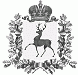 АДМИНИСТРАЦИЯ ШАРАНГСКОГО МУНИЦИПАЛЬНОГО РАЙОНАНИЖЕГОРОДСКОЙ ОБЛАСТИПОСТАНОВЛЕНИЕот 28.07.2021	N 327О внесении изменений в постановление администрации Шарангского муниципального района от 25.05.2012г № 240 «О мероприятиях по подготовке образовательных организаций к началу 2021-2022 учебного года»В соответствии с Уставом Шарангского муниципального района Нижегородской области, во исполнении письма Министерства образования, науки и молодежной политики Нижегородской области от 20.07.2021 года «О подготовке образовательных организаций к началу 2021-2022 учебного года» администрация Шарангского муниципального района Нижегородской области п о с т а н о в л я е т:1. Внести в постановление администрации Шарангского муниципального района 25.05.2021г № 240 «О мероприятиях по подготовке образовательных организаций к началу 2021-2022 учебного года» (далее – постановление) следующие изменения: в пункте 3 вывести из состава межведомственной комиссии по приемке образовательных организаций к новому учебному году Закирова Д.В. – начальник отделения надзорной деятельности и профилактической работы по Шарангскому району.2. Контроль за исполнением настоящего постановления возложить на заместителя главы администрации Медведеву А.В.Глава местного самоуправления	Д.О. Ожиганов